CURRICULUM VITAEMWANJE ABUDULCAREER OBJECTIVE:Having an enthusiastic and positive attitude and working hard to ensure that customers receive an excellent level of service whilst at the same time ensuring the highest level of sales for the company. Presently looking for a customer services representative position to make a significant contribution in a reputable and ambitious company that offers a genuine opportunity for progression. WORK AND EXPERIENCE1.Berkeley Services LLC: Location- Ocean Heights Tower (Dubai Marina)Designation:	 Security Guard – July 2015-PresentResponsible for impending criminal activities and ensuring the safety of the building, its residents and assets.Duties:Providing assistance and guidance to the management, residents, visitors and the general staff.Contacting the police, authorities and the emergency services when necessary.Reporting of incidents, accidents or medical emergencies.Monitoring and patrolling the facility on a consistent basis.Investigating incidents and preparing written reports with the details of the incident.Checking emergency call boxes, staff radios, security lighting and alarm to ensure they are working correctly.2.Berkeley Services LLC: Location- Freezer Suits Hotel Apartments Sidra Tower (Media City)Designation:	 Security Guard - June 2014-July 2015Responsible for maintaining and protecting the security of the building and for the safety of the residents inside.Duties:To remain a visual deterrent to anyone who may be up to no goodTo respond to any complaints that residents may have quickly and efficiently ensuring that the residents have the best possible stayEscorting unruly patrons out of the building Provide written reports of any incident that happened throughout the day and communicate that to the guards that came to cover the next shiftDeal with any conflicts that may occur in the shift3. Equatorial Hotel Location- Kampala(Uganda)Designation:	Hotel Concierge– Feb 2012-April 2014Duties:Handled paying guest and customer needs for services Maintained the security for customer’s safety to not happen any accident Handled the customer’s inquiries by giving accurate information to customers Trained the employees about how to handle emergency situationsMaintained the database of customers to use it in future Answer phones and operate a switchboard.Route calls to specific people.Greet visitors warmly and make sure they are comfortable.SKILLS:Good communication skills and excellent telephone manner        Understandable computer software and willing to learn new softwareSkills in tour guide and management Customer care orientationDeadline orientated and ability to work under pressureEDUCATIONAL QUALIFICATION:ACADEMIC QUALIFICATIONSYear 		Award							Institution2009-2013	Bachelors of computer science (B.Sc.)		Ndejje University (Uganda)2007-2008	Uganda Advanced Certificate of Education		Lutembe Boarding School2006		Uganda Certificate of Education			Lutembe Boarding SchoolPERSONAL INFORMATION:Nationality		:	Ugandan Date of birth		:	10/10/1989Gender			:	MaleReligion		:	MoslemMarital status		:	SingleLanguage known	:	English  .Job Seeker First Name / CV No: 1818096Click to send CV No & get contact details of candidate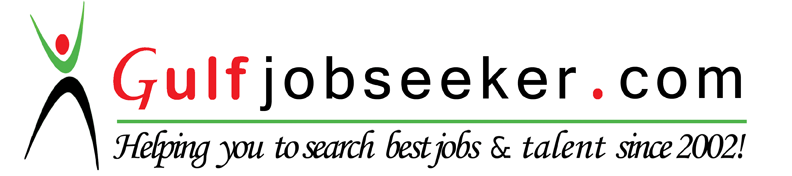 